附件1西北工业大学网络教育学院部分公共基础课统考报名流程根据教育部教职成厅函【2022】6号文件通知精神，学院在11月27日--29日组织一次统考工作，请各学习中心高度重视，安排专人做好报名工作并通知到每一位学生。 一、报名时间  2022年11月18日9：00—19日：22：00两天二、考试对象2021秋及以前在籍的专升本、高起本统考课程未过的学生。三、报名方式1.自建学习中心和知金体系学习中心的相关学生，通过学院教学教务平台进行预约报名。2.奥鹏体系相关学生通过奥鹏管理平台上由奥鹏组织完成，在11月22日16：00前将约考数据上报学院考务管理组。四、自建和知金学习中心学生的报名方法（一）学习中心代替学生报名学习中心必须通知到每一个涉考学生。1.通过http://www.nwpunec.net/登录学院网站首页。2.选择教学教务平台——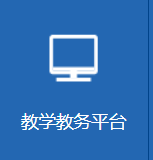 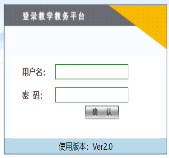 3.在“选课操作管理”栏下，选择“对一个专业批量选课”。4.进行考场上报并分配考场。   （二）学生本人报名1.通过http://www.nwpunec.net/登录学院网站首页。2.选择教学教务平台——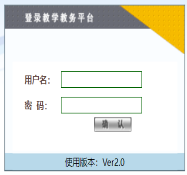 3.点击“选课平台”选择需要考试的课程。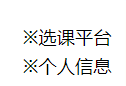 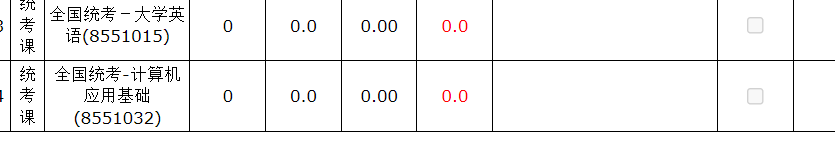 4.学习中心进行考场分配。考试的课程1.专升本学生《全国统考--大学英语》《全国统考--计算机应用基础》2.高中起点本科学生《 全国统考--大学英语》《全国统考--计算机应用基础》《全国统考--大学语文》或《全国统考--高等数学》                                西北工业大学网络教育学院2022年11月17日